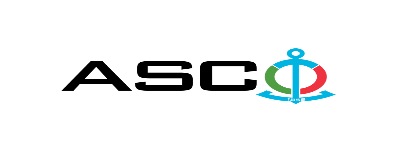 ИЗВЕЩЕНИЕ О ПОБЕДИТЕЛЕ ОТКРЫТОГО КОНКУРСА № AM040-1/2022 ПРОВЕДЕННОГО ЗАКРЫТЫМ АКЦИОНЕРНОМ ОБЩЕСТВОМ «КАСПИЙСКОЕ МОРСКОЕ ПАРОХОДСТВО» 17.03.2022 г. НА ЗАКУПКУ РАЗЛИЧНЫХ ТОВАРОВ И МАТЕРИАЛОВ Комитет по закупкам ЗАО «АКМП»Предмет договора поставкиЗАКУПКА РАЗЛИЧНЫХ ТОВАРОВ И МАТЕРИАЛОВНазвание компании (или физического лица) победителяООО "РАВАН ХЫРДАВАТ"Договорная цена5199.00 АЗНУсловия (Инкотресм-2010) и срок поставки товаровDDPСрок выполнения работ или услугВ ТЕЧЕНИЕ 10 ДНЕЙ